14.11.2022 відбулося чергове засідання науково-методичного семінару кафедри психології, на якому виступив асп. Ганущак Р.І. з доповіддю на тему «Психологічні впливи у соціальних мережах та основи інформаційної гігієни». Доповідач поділився свіжою інформацією про масштаби інтернет-комунікацій у сучасному світі, кількість нового контенту за одиницю часу. Підкреслив, що інформаційний слід, який залишає людина (зупинки, лайки), детально аналізується штучним інтелектом, і є підставою для складання доволі повного психологічного портрету особи користувача соціальних мереж. Доповідач зупинився на ключових особливостях роботи основних месенджерів, соціальних мереж та медіа-каналів, на прийомах паразитування на користувачах, розкрив прийоми протидії загрозам.Гупаловська В.А. підкреслила актуальність поданої інформації в емоційно «зарядженому» умовами війни  українському суспільстві. Зазначила, що важливими є перевірені канали та джерела інформації.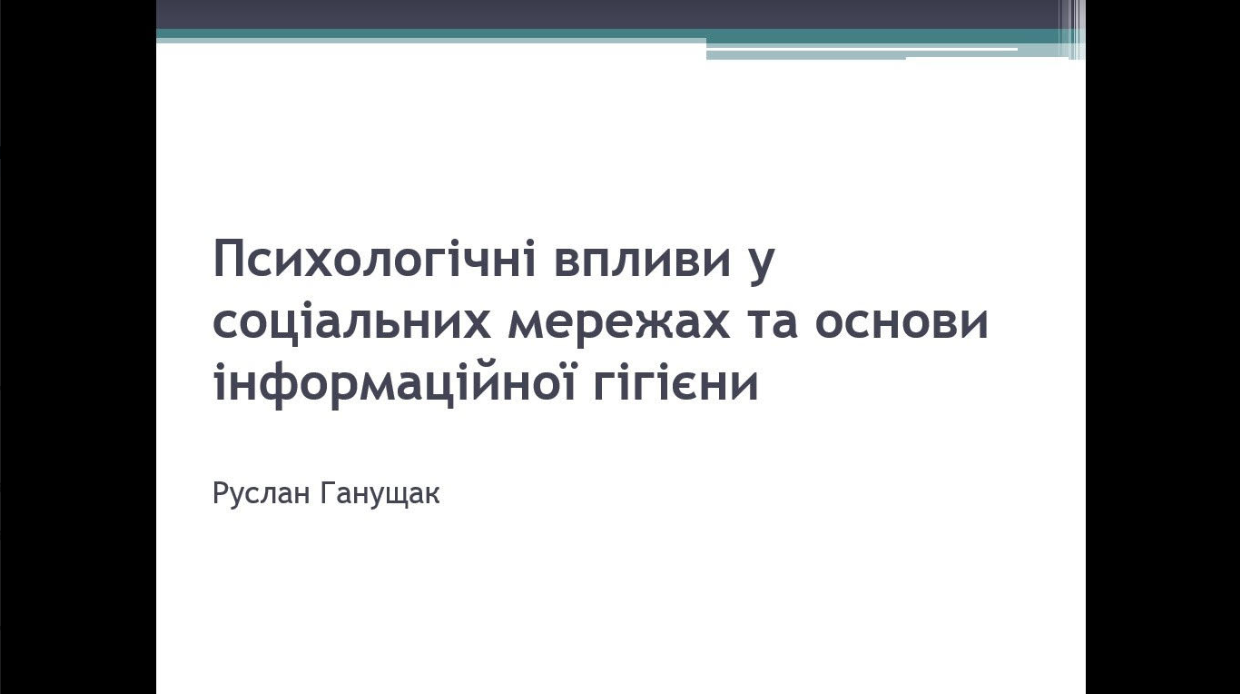 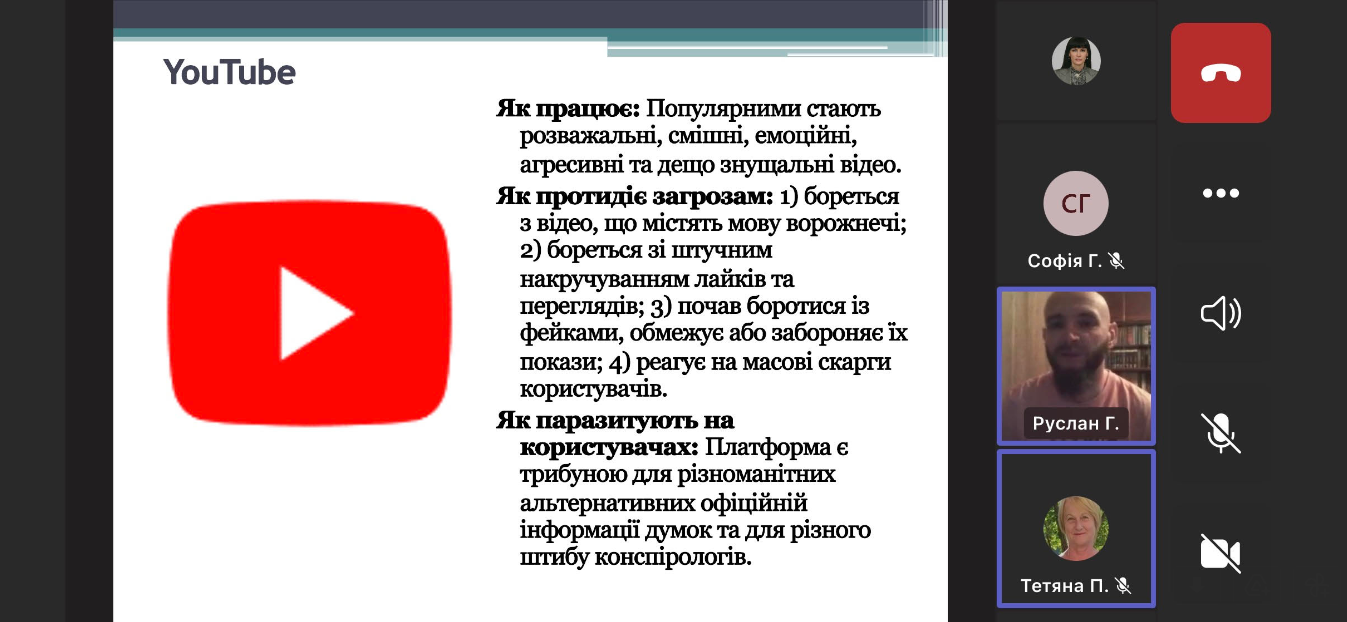 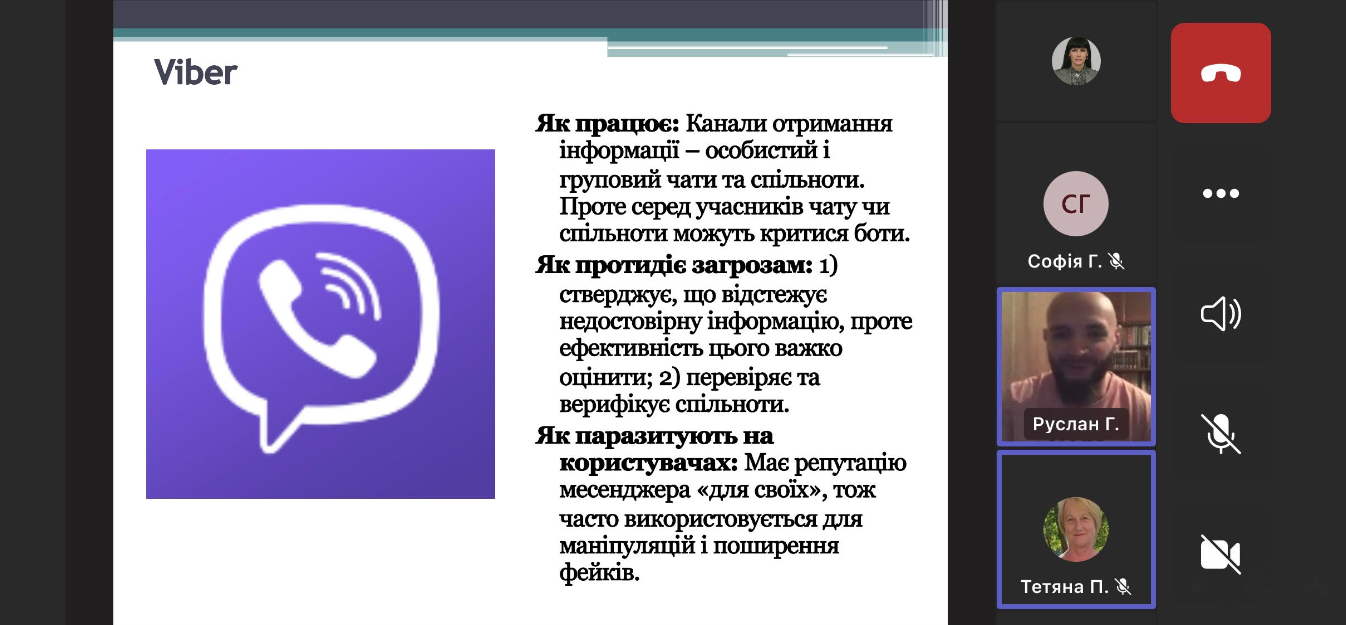 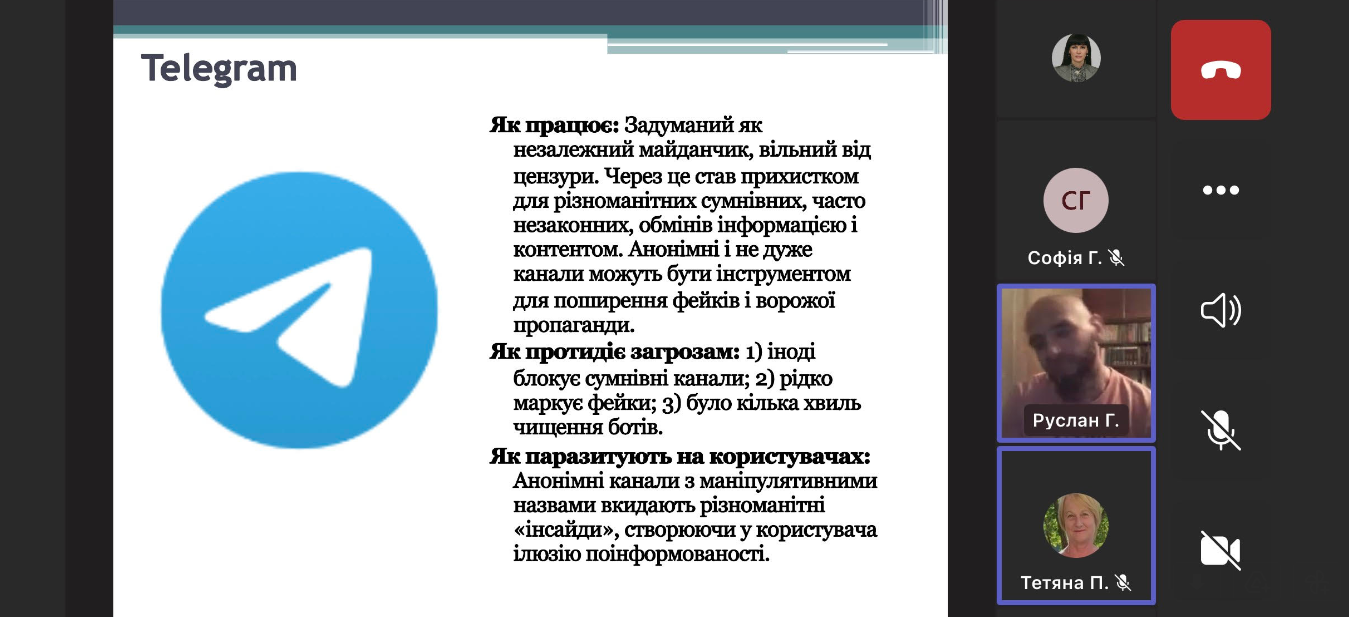 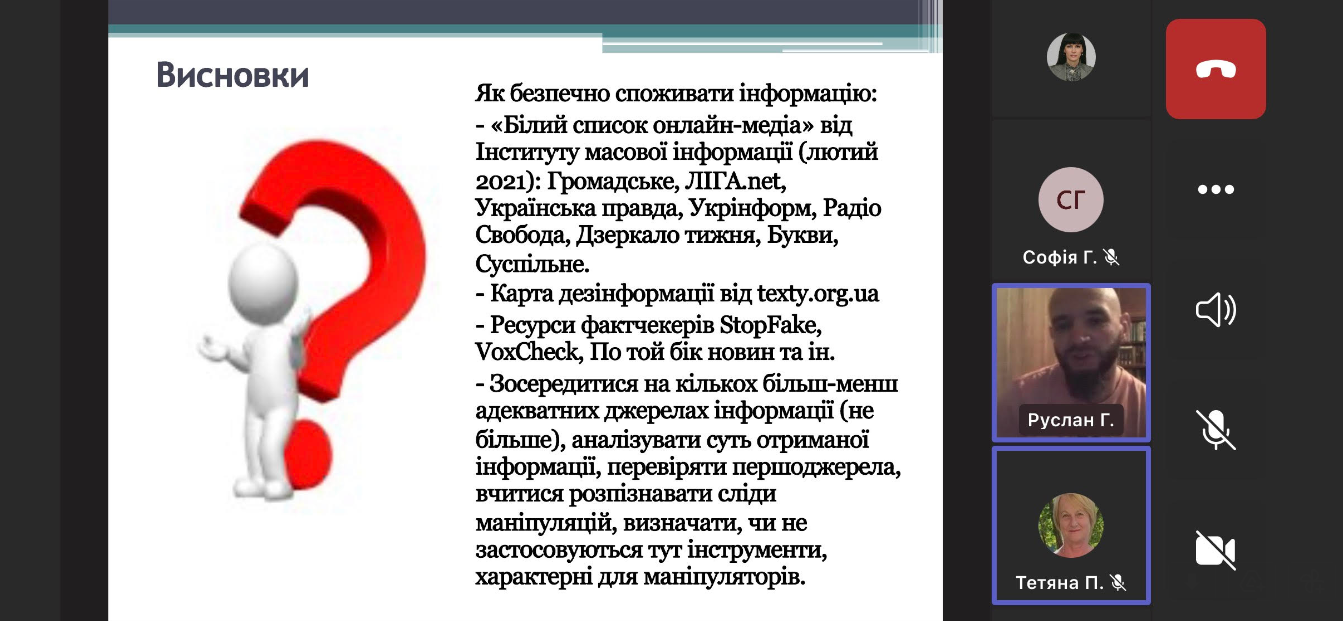 